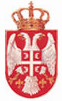 REPUBLIKA SRBIJA NARODNA SKUPŠTINAOdbor za spoljne poslove06 Broj: 06-2/168-1612. avgust  2016. godineB e o g r a dNa osnovu člana 70. stav 1. alineja prva Poslovnika Narodne skupštineS A Z I V A MDRUGU SEDNICU ODBORA ZA SPOLjNE POSLOVEZA PETAK,  12. AVGUST 2016. GODINE,SA POČETKOM U   9 ,30   ČASOVA	Za ovu sednicu predlažem sledećiD n e v n i  r e d1.	Inicijative za posetePoziv za učešće na 4. Konferenciji parlamentaraca Dunavskog regiona, Brčko, BiH, 1. i 2. septembra 2016. godine;Poziv za učešće na Interparlamentarnoj konferenciji o zajedničkoj spoljnoj i bezbednosnoj politici i zajedničkoj bezbednosnoj i odbrambenoj politici EU, Bratislava, Republika Slovačka, 2-4. septembra 2016. godine;Poziv za učešće na 26. Ekonomskom forumu, od 6. do 8. septembra 2016. godine u Krinjici, Republika Poljska.Poziv za učešće u obeležavanju 25. godišnjice nezavisnosti Republike Moldavije, 9. septembar 2016. godine, Kišinjeva, Republika Moldavija;Poziv za učešće na Drugoj međunarodnoj konferenciji parlamentaraca o promociji verske slobode ili uverenja, Berlin, SR Nemačka, od 12. do 14. septembra 2016. godine;Poziv Odbora za spoljne poslove Svekineskog narodnog političkog konsultativnog saveta Narodne Republike Kine članovima Odbora za spoljne poslove NS RS za posetu NR Kini, oktobar 2016. godine.Redovne aktivnosti stalnih delegacija	Učešće člana stalne delegacije NS RS u PS Saveta Evrope prof. dr Žarka 	Obradovića na sastanku Biroa PS SE, Strazbur, 5. Septembar 2016. godine; 	Sastanak Komiteta za pravne poslove i ljudska prava PS Saveta Evrope,u Parizu, 	6. septembra 2016. godine;	Sastanak Komiteta za jednakost i nediskriminaciju PS Saveta Evrope, u Parizu, 	9. septembra 2016. godine;	Sastanak Komiteta za kulturu, nauku, obrazovanje i medije PS Saveta Evrope, u 	Kijevu, od 19. do 20.  septembra 2016. godine;	Sastanak Komiteta za socijalna pitanja PS Saveta Evrope, u Parizu, 21.septembra 	2016. godine;	Sastanak Komiteta za migracije, izbeglice i raseljena lica PS Saveta Evrope, u 	Parizu, 22.septembra 2016. godine;	Sastanak Komiteta za monitoring PS Saveta Evrope, u Tirani, od 22. do  23. 	septembra 2016. godine;	Peti zajednički sastanak Parlamntarnog odbora za stabilizaciju i 	pridruživanje, 22. i 23. septembar 2016. godine, Beograd;	Sastanak Komiteta za političkapitanja i demokratiju PS Saveta Evrope, u 	Rejkjaviku, Island, 26.septembra 2016. godine;Učešće na Jesenjem sastanku Parlamentarne skupštine OEBS-a u  Skoplju, 	Republika Makedonija, od 29. septembra do 2. oktobra 2016.  godine;           Sastanak Komiteta za izbor sudija ESLjP PS Saveta Evrope, u Parizu, od 29. do 	30. septembra 2016. godine;Učešće na 47. sastanku Odbora za pitanja ekonomije, trgovine, tehnologije i 	životne sredine PS CES, 5. i 6. oktobar 2016. godine, Antalija, Turska;Učešće na sastanku Odbora za politička pitanja PD CEI, u Ljubljani, R. 	Slovenija, 10. oktobra 2016. godine;Učešće stalne delegacije NS RS u PS Saveta Evrope na 4. delu zasedanja PS SE, u 	Strazburu, od 10. do 14. oktobra 2016. godine;Učešće na sastanku Odbora za kulturna pitanja PD CEI, Palermo, R. Italija, 17. 	oktobra 2016. godine;Učešće na 93. Rouz-Rot seminaru Parlamentarne skupštine NATO, u Prištini, 	od 22. do 24. oktobra 2016. godine;Učešće na 47. sastanku Odbora za  kulturna, obrazovna i društvena pitanja PS 	CES, 25. i 26. oktobar 2016. godine, Bukurešt, Rumunija;Učešće delegacije NS RS u Interparlamentarnoj uniji na 135. Skupštini IPU, 	u Ženevi, od 23. do 27. oktobra 2016. godine;Učešće na zajedničkom seminaru Specijalne grupe za Mediteran i Bliski istok 	PS NATO i Pododbora za partnerstva NATO-a, Rim, Republika Italija, od 27. do 	29. oktobra 2016. godine;Učešće na 62. godišnjem zasedanju Parlamentarne skupštine NATO, u Istanbulu, 	od 18. do 22. novembra 2016. godine.Izveštaji o realizovanim posetama 	Izveštaj o učešću članice stalne delegacije Narodne skupštine u 	Parlamentarnojskupštini Procesa saradnje u jugoistočnoj Evropi (PSJIE) 	Olene 	Papuge na sastanku Generalnog odbora za socijalni razvoj, obrazovanje, 	istraživanje i nauku, održanom 8. i 9. aprila u Tirani Republika Albanija;	Izveštaj o učešću dr Vladimira Orlića, predsednika zajedničkog 	Parlamentarnog odbora za stabilizaciju i pridruživanje Evropske unije i 	Srbije, na trećem sastanku Odbora za stabilizaciju i pridruživanju Vlade Srbije 	i Evropske komisije, održanom u Briselu, 12. aprila 2016. godine;	Izveštaj o poseti predsednice Narodne skupštine Republike Srbije, Maje 	Gojković, institucijama Republike Srpske, 14. aprila 2016. godine;	Izveštaj o učešću na 91. Rouz-Rot seminaru Parlamentarne skupštine NATO, od 	20. do 22. aprila 2016. godine u Rabatu, Kraljevina Maroko;	Izveštaj o učešću potpredsednika PS CES Igora Bečića na 46.sastanku   Odbora 	za kulturna, obrazovna i društvena pitanja, Istanbul, Turska,11.maj 2016. godine;	Izveštaj o učešću Aleksandre Đurović, šefa Stalne delegacije Narodne 	skupštine Republike Srbije u Parlamentarnoj skupštini Saveta Evrope na 	sastanku Komiteta za politička pitanja i demokratiju PS SE, u Parizu, 24. maja 	2016. godine	Izveštaj o učešću Stalne delegacije Narodne skupštine Republike Srbije u 	Parlamentarnoj skupštini Saveta Evrope na sastanku Stalnog komiteta PS SE, u 	Talinu, od 26. do 27. maja 2016. godine;	Izveštaj o učešću stalne delegacije NS RS pri PS NATO na prolećnom zasedanju 	Parlamentarne skupštine NATO održanom u Tirani, Republika Albanija, od 27. 	do 30. maja 2016. godine.	Izveštaj o poseti predsednika Nacionalne skupštine Narodne vlasti Kube, 	Estebana Lasoa Ernandesa, Republici Srbiji od 25. do 28. juna 2016. godine.Izveštaj o poseti predsednice Narodne skupštine Republike Srbije, Maje 	Gojković Bosni i Hercegovini, 25. jula 2016. godine. Realizovani parlamentarni kontakti	Zabeleška o razgovoru predsednice Narodne skupštine Republike 	Srbije, Maje 	Gojković sa predsednikom Državne dume Federalne skupštine Ruske 	Federacije Sergejem Nariškinom, održanim 30. juna 2016. godine u Moskvi.	Zabeleška o razgovoru predsednice Narodne skupštine Republike Srbije Maje 	Gojković sa delegacijom grupe Prijatelji Srbije u Evropskom parlamentu, 	održanom 8. jula 2016. godine.	Zabeleška o razgovoru predsednice i članova Odbora za evropske integracije sa 	izvestiocem Evropskog parlamenta za Srbiju Dejvidom Mekalisterom, u Beogradu, 	13. jula 2016. godine.Ostali realizovani kontaktiZabeleška sa sastanka članova stalne delegacije NS RS pri PS NATO sa ekspertskom delegacijom Sekretarijata NATO-a, održanog 23. juna 2016. godine;Zabeleška o razgovoru Maje Gojković, predsednice Narodne skupštine RS sa Narinder Čauan, ambasadorkom Indije u Beogradu, održanom 28. juna 2016. godine;Zabeleška o razgovoru Maje Gojković, predsednice Narodne skupštine RS sa dr Kasimom Asker Hasanom, ambasadorom Iraka u Beogradu, održanom 28. juna 2016. godine;Zabeleška o razgovoru predsednice Narodne skupštine Republike Srbije Maje Gojković sa Angelom Dimitrovim, ambasadorom Bugarske u Beogradu, održanom 5. jula 2016. godine;Zabeleška o razgovoru predsednice Narodne skupštine Republike Srbije Maje Gojković sa Viktorijom Nuland, pomoćnikom državnog sekretara SAD, održanom 11. jula 2016. godine;Zabeleška o sastanku delegacije Narodne skupštine Republike Srbije sa pomoćnikom državnog sekretara SAD Viktorijom Nuland, održanom 11. jula 2016. godine; Zabeleška o razgovoru predsednice Narodne skupštine Republike Srbije Maje Gojković sa Vićencom Amendolom, državnim sekretarom u Ministarstvu spoljnih poslova Republike Italije, održanom 12. jula 2016. godine;Zabeleška o razgovoru potpredsednice i članova Odbora za evropske integracije sa državnim sekretarom u Ministarstvu spoljnih poslova Republike Italije Vinćencom Amendolom, u Beogradu, 12. jula 2016. godine;Zabeleška o razgovoru predsednice Narodne skupštine Republike Srbije Maje Gojković sa Filipom Vujanovićem, predsednikom Crne Gore, održanom 13. jula 2016. godine;Zabeleška sa sastanka potpredsednika NS RS prof. dr Vladimira Marinkovića, sa ambasadorom Federativne Republike Brazil Nj. E. Isabel Kristin de Azevedo Hejvert, održanog 13. jula 2016. godine;Zabeleška o razgovoru predsednika Narodne skupštine Republike Srbije, Maje Gojković sa Majklom Devenportom, šefom Misije EU u Beogradu, održanom 27. jula 2016. godine;Zabeleška o razgovoru predsednika Narodne skupštine Republike Srbije, Maje Gojković sa Žan-Danijelom Ruhom, ambasadorom Švajcarske Konfederacije u Beogradu, održanom 27. jula 2016. godine;Zabeleška o razgovoru predsednika Narodne skupštine Republike Srbije, Maje Gojković sa Mortenom Skovgardom Hansenom, šefom Misije u Ambasadi Danske u Beogradu, održanom 28. jula 2016. godine.6.	Razno          Sednica će se održati u Domu Narodne skupštine, Trg Nikole Pašića 13,  u sali 	Mole se članovi Odbora da u slučaju sprečenosti da prisustvuju sednici Odbora, o tome obaveste svoje zamenike u Odboru.                                                                            		PREDSEDNIK ODBORA						                     Prof. dr Žarko Obradović ,c.p.